Friends & Family Test report for December  2018Mulberry Medical Practice Total Responses - 92Results for December   2018ExtremelyLikelyLikelyNeither Likely or UnlikelyUnlikelyExtremely UnlikelyDon’t know52225661Summary         80%                          13%                  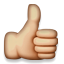 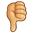         80%                          13%                          80%                          13%                          80%                          13%                          80%                          13%                  